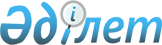 О внесении изменений в приказ исполняющего обязанности Министра по чрезвычайным ситуациям Республики Казахстан от 17 мая 2023 года № 255 "Об утверждении квалификационных требований к категориям должностей органов гражданской защиты"Приказ Министра по чрезвычайным ситуациям Республики Казахстан от 22 декабря 2023 года № 696. Зарегистрирован в Министерстве юстиции Республики Казахстан 25 декабря 2023 года № 33797
      Примечание ИЗПИ!      Порядок введения в действие см. п. 4.
      ПРИКАЗЫВАЮ:
      1. Внести в приказ исполняющего обязанности Министра по чрезвычайным ситуациям Республики Казахстан от 17 мая 2023 года № 255 "Об утверждении квалификационных требований к категориям должностей органов гражданской защиты" (зарегистрирован в Реестре государственной регистрации нормативных правовых актов № 32519) следующие изменения:
      в Квалификационных требованиях к категориям должностей аппарата Министерства по чрезвычайным ситуациям Республики Казахстан, согласно приложению 1 к указанному приказу:
      заголовки глав 8 и 9 изложить в следующей редакции:
      "Глава 8. По должностям Департамента информатизации, цифровизации и связи МЧС
      Глава 9. По должностям Департамента кадровой и воспитательной работы МЧС";
      в Квалификационных требованиях к категориям должностей областных (городов республиканского значения и столицы) территориальных органов Министерства по чрезвычайным ситуациям Республики Казахстан, согласно приложению 3 к указанному приказу:
      заголовок главы 7 изложить в следующей редакции:
      "Глава 7. По должностям подразделений кадровой и воспитательной работы";
      в Квалификационных требованиях к категориям должностей государственных учреждений, находящихся в ведении Министерства по чрезвычайным ситуациям Республики Казахстан (далее - МЧС), согласно приложению 5 к указанному приказу:
      в разделе 1:
      главы 3 и 4 изложить в следующей редакции:
      "
      ";
      заголовок главы 9 изложить в следующей редакции:
      "Глава 9. По должностям подразделений кадровой работы";
      заголовок параграфа 7 главы 17 изложить в следующей редакции:
      "Параграф 7. По должностям подразделений кадровой работы";
      заголовок главы 8 раздела 2 изложить в следующей редакции:
      "Глава 8. По должностям подразделения кадровой и воспитательной работы".
      2. Департаменту кадровой и воспитательной работы Министерства по чрезвычайным ситуациям Республики Казахстан в установленном законодательством Республики Казахстан порядке обеспечить:
      1) государственную регистрацию настоящего приказа в Министерстве юстиции Республики Казахстан;
      2) размещение настоящего приказа на интернет-ресурсе Министерства по чрезвычайным ситуациям Республики Казахстан;
      3) в течение десяти рабочих дней после государственной регистрации настоящего приказа в Министерстве юстиции Республики Казахстан представление в Юридический департамент Министерства по чрезвычайным ситуациям Республики Казахстан сведений об исполнении мероприятий, предусмотренных подпунктами 1) и 2) настоящего пункта.
      3. Контроль за исполнением настоящего приказа возложить на курирующего вице-министра по чрезвычайным ситуациям Республики Казахстан.
      4. Настоящий приказ вводится в действие по истечении шестидесяти календарных дней после дня его первого официального опубликования.
      "СОГЛАСОВАН"Агентство Республики Казахстанпо делам государственной службы
					© 2012. РГП на ПХВ «Институт законодательства и правовой информации Республики Казахстан» Министерства юстиции Республики Казахстан
				
Глава 3. По должностям кафедр
Глава 3. По должностям кафедр
Глава 3. По должностям кафедр
Глава 3. По должностям кафедр
Глава 3. По должностям кафедр
Глава 3. По должностям кафедр
Глава 3. По должностям кафедр
8.
Начальник кафедры
С-SVU-6(сотрудник)
Послевузовское
Специальности высшего и послевузовского образования:Пожарная безопасностьПожаротушение и аварийно-спасательное делоЗащита в чрезвычайных ситуацияхКомандная тактическая сил гражданской обороныПедагогические наукиИскусство и гуманитарные наукиСоциальные науки, журналистика и информацияБизнес управление и правоЕстественные науки, математика и статистикаИнформационно-коммуникационные технологииИнженерные, обрабатывающие и строительные отраслиСельское хозяйство и биоресурсыУслугиВоенное дело и безопасностьЗдравоохранение и социальное обеспечение (медицина)Судебная экспертизаТехносферная безопасностьПредупреждение и ликвидация чрезвычайных ситуаций
Для занятия должностей категории С-SVU-6 стаж работы должен соответствовать одному из требований, предусмотренных пунктом 15 приказа № 67.
Назначается из числа сотрудников и военнослужащих, зачисленных в кадровый резерв для занятия вышестоящих должностей.Наличие ученой степени или ученого звания.
9.
Заместитель начальника кафедры
С-SVU-7(сотрудник)
Послевузовское
Специальности высшего и послевузовского образования:Пожарная безопасностьПожаротушение и аварийно-спасательное делоЗащита в чрезвычайных ситуацияхКомандная тактическая сил гражданской обороныПедагогические наукиИскусство и гуманитарные наукиСоциальные науки, журналистика и информацияБизнес управление и правоЕстественные науки, математика и статистикаИнформационно-коммуникационные технологииИнженерные, обрабатывающие и строительные отраслиСельское хозяйство и биоресурсыУслугиВоенное дело и безопасностьЗдравоохранение и социальное обеспечение (медицина)Судебная экспертизаТехносферная безопасностьПредупреждение и ликвидация чрезвычайных ситуаций
Для занятия должностей категорий С-SVU-7, С-SVU-8 и С-SVU-9 стаж работы должен соответствовать одному из требований, предусмотренных пунктом 16 приказа № 67.
Назначается из числа сотрудников и военнослужащих, зачисленных в кадровый резерв для занятия вышестоящих должностей
10.
Профессор
С-SVU-8(сотрудник)
Послевузовское
Специальности высшего и послевузовского образования:Пожарная безопасностьПожаротушение и аварийно-спасательное делоЗащита в чрезвычайных ситуацияхКомандная тактическая сил гражданской обороныПедагогические наукиИскусство и гуманитарные наукиСоциальные науки, журналистика и информацияБизнес управление и правоЕстественные науки, математика и статистикаИнформационно-коммуникационные технологииИнженерные, обрабатывающие и строительные отраслиСельское хозяйство и биоресурсыУслугиВоенное дело и безопасностьЗдравоохранение и социальное обеспечение (медицина)Судебная экспертизаТехносферная безопасностьПредупреждение и ликвидация чрезвычайных ситуаций
Для занятия должностей категорий С-SVU-7, С-SVU-8 и С-SVU-9 стаж работы должен соответствовать одному из требований, предусмотренных пунктом 16 приказа № 67.
11.
Доцент
С-SVU-8(сотрудник)
Послевузовское
Специальности высшего и послевузовского образования:Пожарная безопасностьПожаротушение и аварийно-спасательное делоЗащита в чрезвычайных ситуацияхКомандная тактическая сил гражданской обороныПедагогические наукиИскусство и гуманитарные наукиСоциальные науки, журналистика и информацияБизнес управление и правоЕстественные науки, математика и статистикаИнформационно-коммуникационные технологииИнженерные, обрабатывающие и строительные отраслиСельское хозяйство и биоресурсыУслугиВоенное дело и безопасностьЗдравоохранение и социальное обеспечение (медицина)Судебная экспертизаТехносферная безопасностьПредупреждение и ликвидация чрезвычайных ситуаций
Для занятия должностей категорий С-SVU-7, С-SVU-8 и С-SVU-9 стаж работы должен соответствовать одному из требований, предусмотренных пунктом 16 приказа № 67.
12.
Старший преподаватель
С-SVU-9(сотрудник)
Высшее или послевузовское
Специальности высшего и послевузовского образования:Пожарная безопасностьПожаротушение и аварийно-спасательное делоЗащита в чрезвычайных ситуацияхКомандная тактическая сил гражданской обороныПедагогические наукиИскусство и гуманитарные наукиСоциальные науки, журналистика и информацияБизнес управление и правоЕстественные науки, математика и статистикаИнформационно-коммуникационные технологииИнженерные, обрабатывающие и строительные отраслиСельское хозяйство и биоресурсыУслугиВоенное дело и безопасностьЗдравоохранение и социальное обеспечение (медицина)Судебная экспертизаТехносферная безопасностьПредупреждение и ликвидация чрезвычайных ситуаций
Для занятия должностей категорий С-SVU-7, С-SVU-8 и С-SVU-9 стаж работы должен соответствовать одному из требований, предусмотренных пунктом 16 приказа № 67.
13.
Преподаватель
С-SVU-12(сотрудник)
Не ниже высшего
Специальности высшего и послевузовского образования:Пожарная безопасностьПожаротушение и аварийно-спасательное делоЗащита в чрезвычайных ситуацияхКомандная тактическая сил гражданской обороныПедагогические наукиИскусство и гуманитарные наукиСоциальные науки, журналистика и информацияБизнес управление и правоЕстественные науки, математика и статистикаИнформационно-коммуникационные технологииИнженерные, обрабатывающие и строительные отраслиСельское хозяйство и биоресурсыУслугиВоенное дело и безопасностьЗдравоохранение и социальное обеспечение (медицина)Судебная экспертизаТехносферная безопасностьПредупреждение и ликвидация чрезвычайных ситуаций
Стаж работы не требуется.
Глава 4. По должностям кафедр гражданской обороны и военной подготовки, защиты в чрезвычайных ситуациях
Глава 4. По должностям кафедр гражданской обороны и военной подготовки, защиты в чрезвычайных ситуациях
Глава 4. По должностям кафедр гражданской обороны и военной подготовки, защиты в чрезвычайных ситуациях
Глава 4. По должностям кафедр гражданской обороны и военной подготовки, защиты в чрезвычайных ситуациях
Глава 4. По должностям кафедр гражданской обороны и военной подготовки, защиты в чрезвычайных ситуациях
Глава 4. По должностям кафедр гражданской обороны и военной подготовки, защиты в чрезвычайных ситуациях
Глава 4. По должностям кафедр гражданской обороны и военной подготовки, защиты в чрезвычайных ситуациях
14.
Начальник кафедры
С-SVU-6(военнослужащий)
Послевузовское
Специальности высшего и послевузовского образования:Пожарная безопасностьПожаротушение и аварийно-спасательное делоЗащита в чрезвычайных ситуацияхКомандная тактическая сил гражданской обороныПедагогические наукиИскусство и гуманитарные наукиСоциальные науки, журналистика и информацияБизнес управление и правоЕстественные науки, математика и статистикаИнформационно-коммуникационные технологииИнженерные, обрабатывающие и строительные отраслиСельское хозяйство и биоресурсыУслугиВоенное дело и безопасностьЗдравоохранение и социальное обеспечение (медицина)Судебная экспертизаТехносферная безопасностьПредупреждение и ликвидация чрезвычайных ситуаций
Для занятия должностей категории C-SVU-6 стаж работы должен соответствовать одному из следующих требований:1) не менее двух лет стажа работы в правоохранительных или специальных государственных органах или на воинской службе или в должности судьи;2) не менее трех лет стажа работы на государственной службе;3) не менее пяти лет стажа работы в сферах, соответствующих функциональным направлениям конкретной должности данных категорий;4) не менее пяти лет стажа работы для лиц, зачисленных в Президентский молодежный кадровый резерв.
Назначается из числа сотрудников и военнослужащих, зачисленных в кадровый резерв для занятия вышестоящих должностей.Наличие ученой степени или ученого звания.
15.
Заместитель начальника кафедры
С-SVU-7(военнослужащий)
Послевузовское
Специальности высшего и послевузовского образования:Пожарная безопасностьПожаротушение и аварийно-спасательное делоЗащита в чрезвычайных ситуацияхКомандная тактическая сил гражданской обороныПедагогические наукиИскусство и гуманитарные наукиСоциальные науки, журналистика и информацияБизнес управление и правоЕстественные науки, математика и статистикаИнформационно-коммуникационные технологииИнженерные, обрабатывающие и строительные отраслиСельское хозяйство и биоресурсыУслугиВоенное дело и безопасностьЗдравоохранение и социальное обеспечение (медицина)Судебная экспертизаТехносферная безопасностьПредупреждение и ликвидация чрезвычайных ситуаций
Для занятия должностей категорий C-SVU-7, C-SVU-8 и C-SVU-9 стаж работы должен соответствовать одному из следующих требований:1) не менее одного года стажа работы в правоохранительных или специальных государственных органах или на воинской службе или в должности судьи;2) не менее двух лет стажа работы на государственной службе;3) не менее четырех лет стажа работы в сферах, соответствующих функциональным направлениям конкретной должности данных категорий;4) не менее пяти лет стажа работы для лиц, зачисленных в Президентский молодежный кадровый резерв.
Назначается из числа сотрудников и военнослужащих, зачисленных в кадровый резерв для занятия вышестоящих должностей
16.
Профессор
С-SVU-8(военнослужащий)
Послевузовское
Специальности высшего и послевузовского образования:Пожарная безопасностьПожаротушение и аварийно-спасательное делоЗащита в чрезвычайных ситуацияхКомандная тактическая сил гражданской обороныПедагогические наукиИскусство и гуманитарные наукиСоциальные науки, журналистика и информацияБизнес управление и правоЕстественные науки, математика и статистикаИнформационно-коммуникационные технологииИнженерные, обрабатывающие и строительные отраслиСельское хозяйство и биоресурсыУслугиВоенное дело и безопасностьЗдравоохранение и социальное обеспечение (медицина)Судебная экспертизаТехносферная безопасностьПредупреждение и ликвидация чрезвычайных ситуаций
Для занятия должностей категорий C-SVU-7, C-SVU-8 и C-SVU-9 стаж работы должен соответствовать одному из следующих требований:1) не менее одного года стажа работы в правоохранительных или специальных государственных органах или на воинской службе или в должности судьи;2) не менее двух лет стажа работы на государственной службе;3) не менее четырех лет стажа работы в сферах, соответствующих функциональным направлениям конкретной должности данных категорий;4) не менее пяти лет стажа работы для лиц, зачисленных в Президентский молодежный кадровый резерв.
17.
Доцент
С-SVU-8(военнослужащий)
Послевузовское
Специальности высшего и послевузовского образования:Пожарная безопасностьПожаротушение и аварийно-спасательное делоЗащита в чрезвычайных ситуацияхКомандная тактическая сил гражданской обороныПедагогические наукиИскусство и гуманитарные наукиСоциальные науки, журналистика и информацияБизнес управление и правоЕстественные науки, математика и статистикаИнформационно-коммуникационные технологииИнженерные, обрабатывающие и строительные отраслиСельское хозяйство и биоресурсыУслугиВоенное дело и безопасностьЗдравоохранение и социальное обеспечение (медицина)Судебная экспертизаТехносферная безопасностьПредупреждение и ликвидация чрезвычайных ситуаций
Для занятия должностей категорий C-SVU-7, C-SVU-8 и C-SVU-9 стаж работы должен соответствовать одному из следующих требований:1) не менее одного года стажа работы в правоохранительных или специальных государственных органах или на воинской службе или в должности судьи;2) не менее двух лет стажа работы на государственной службе;3) не менее четырех лет стажа работы в сферах, соответствующих функциональным направлениям конкретной должности данных категорий;4) не менее пяти лет стажа работы для лиц, зачисленных в Президентский молодежный кадровый резерв.
18.
Старший преподаватель
С-SVU-9(военнослужащий)
Высшее или послевузовское
Специальности высшего и послевузовского образования:Пожарная безопасностьПожаротушение и аварийно-спасательное делоЗащита в чрезвычайных ситуацияхКомандная тактическая сил гражданской обороныПедагогические наукиИскусство и гуманитарные наукиСоциальные науки, журналистика и информацияБизнес управление и правоЕстественные науки, математика и статистикаИнформационно-коммуникационные технологииИнженерные, обрабатывающие и строительные отраслиСельское хозяйство и биоресурсыУслугиВоенное дело и безопасностьЗдравоохранение и социальное обеспечение (медицина)Судебная экспертизаТехносферная безопасностьПредупреждение и ликвидация чрезвычайных ситуаций
Для занятия должностей категорий C-SVU-7, C-SVU-8 и C-SVU-9 стаж работы должен соответствовать одному из следующих требований:1) не менее одного года стажа работы в правоохранительных или специальных государственных органах или на воинской службе или в должности судьи;2) не менее двух лет стажа работы на государственной службе;3) не менее четырех лет стажа работы в сферах, соответствующих функциональным направлениям конкретной должности данных категорий;4) не менее пяти лет стажа работы для лиц, зачисленных в Президентский молодежный кадровый резерв.
19.
Преподаватель
С-SVU-12(военнослужащий)
Не ниже высшего
Специальности высшего и послевузовского образования:Пожарная безопасностьПожаротушение и аварийно-спасательное делоЗащита в чрезвычайных ситуацияхКомандная тактическая сил гражданской обороныПедагогические наукиИскусство и гуманитарные наукиСоциальные науки, журналистика и информацияБизнес управление и правоЕстественные науки, математика и статистикаИнформационно-коммуникационные технологииИнженерные, обрабатывающие и строительные отраслиСельское хозяйство и биоресурсыУслугиВоенное дело и безопасностьЗдравоохранение и социальное обеспечение (медицина)Судебная экспертизаТехносферная безопасностьПредупреждение и ликвидация чрезвычайных ситуаций
Стаж работы не требуется.
      Министр по чрезвычайным ситуациямРеспублики Казахстан

С. Шарипханов
